INDIAN RIVER PHOTO CLUB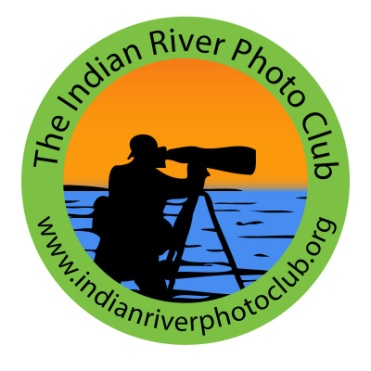 2024 PHOTOGRAPHIC PRINT EXHIBIT ENTER YOUR BEST PICTURESThe Indian River Photo Club (www.indianriverphotoclub.org) announces its 2024 Photographic Print Exhibit, to be displayed in the Studio Gallery at the Vero Beach Museum of Art, from March 1 through April 7 2024.  Entry is open to anyone residing in Indian River, Brevard or St. Lucie Counties, amateur or professional, and to any member of the Indian River Photo Club, regardless of residence address.  Because of space limitations in the Studio Gallery, this will be a juried exhibit.  Rules for the exhibit follow:ELIGIBILITY			All members of the Indian River Photo Club and any non-member residing in Indian River, Brevard or St. Lucie County, professional or amateur.INTAKE DATE	 February 27– Tuesday 10:00 AM to 2:00 PM, at the Vero Beach Museum of Art (studios 2 & 3)EXHIBIT DATES		 March 1 through April 7 2024PICK UP DATE			April 8, 10:00 AM to 2:00 PM.ENTRY FEES	$25.00 per print. Indian River Photo Club members $ 20.00Limit of five (5) total entries by an individual.No refund for entries, whether juried in or out.Entry forms will be available at intake on February 27 2024. Or you can print the form from www.indianriverphotoclub.org.  AWARDS 	Ribbons will be awarded for Best in Show,1st, 2nd, 3rd place, Honorable Mention and Merit Award in each category. Press release to local newspapers.    BEST IN SHOW     	Best in Show Award will also receive a $100.00 prize.JUDGING 			Entries to be included in the exhibit will be selected by a jury.Judging for awards by the same jury. Pictures selected for the Exhibit may not be removed before April 7 2024 and must be picked up between 10:00 AM and 2:00 PM on Monday April 8 2024.If your entry(s) were not accepted, you will be contacted February 27, after 4:00 p.m.Pick up entries not accepted between 10am-2pm, on February 28. .PRINT CATEGORIES	PEOPLE - 	Posed or candid, portraits or groups NATURE -  Flora-   Flowers, plants, etc. Fauna- Animals, birds, etc.(As noted above, Nature is split into two categories.  Evidence of human influence will be allowed, but the subject should be primarily natural.)   STILL LIFE - Arrangements, natural or man-made, of inanimate objects SCAPES -    	Landscapes, seascapes, cityscapes				SPECIAL TECHNIQUE - Out of the ordinary techniques, digitally altered images of any                                         subject. NO typography layers.OPEN - Abstracts, Infra-red images and images that don't fit the other categories.                   * The Special Technique category applies to both film and digital images.  It shall include any image that has been substantially altered from its original form using digital image editing techniques.  Substantial alteration includes such actions as: printing with multiple layers, adding, removing or rearranging elements of the picture, use of digital filters that alter the texture of the image, color substitution, etc.  Images that incorporate double exposure, time lapse, hand tinting, etc., should be entered in this category along with Infrared images.  *  Special Techniques does not include normal imaging processing by digital means, such as cropping, dodging, burning, or contrast or density control.  Photographs that are captured with a digital camera or film images that have been printed using a computer and printer are not considered differently than film images that may have been processed in conventional darkroom techniques, unless they have been substantially altered as described above.  ENTRIESImages must have been made in 2022 to 2024.No Photoshop’ed Typography or lettering is allowed.Images must be the work of the entering photographer; the photographer may enter their image(s) that were professionally or otherwise mounted or framed by another person.Traditional prints must be framed, under glass and wired for hanging. No sawtooth hangers or eye-screws will be accepted.  The only exception is if a photo is printed on canvas, or on a medium other than traditional framing such as metal, acrylic or wood, it is not required to be under glass.  When printed on canvas, a “gallery wrap” format is acceptable.  Gallery wraps must be wired for hanging. Metal, Acrylic or Wood must be wired for hanging. Minimum Image size – 8" on each side Maximum frame dimensions 30”x 30” The original image of a Special Technique or digitally altered submission must be affixed to the back of the submitted photograph.Images must be marked on the back as follows:        		Photographer’s name, phone number, Title, Entry category.Indian River Photo club bears no responsibility for photographs that are not copyrighted. By entering the exhibition, the photographer acknowledges total responsibility for his/her photo. Questions about the exhibit should be addressed to Tom Doyle (845) 642-8348 or email:   IRPCmemo@gmail.com.Entry Rules will be enforced. 